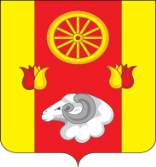  РОССИЙСКАЯ ФЕДЕРАЦИЯ
РОСТОВСКАЯ ОБЛАСТЬ РЕМОНТНЕНСКИЙ РАЙОНМУНИЦИПАЛЬНОЕ ОБРАЗОВАНИЕ«ПЕРВОМАЙСКОЕ СЕЛЬСКОЕ ПОСЕЛЕНИЕ»АДМИНИСТРАЦИЯ  ПЕРВОМАЙСКОГО СЕЛЬСКОГО ПОСЕЛЕНИЯПОСТАНОВЛЕНИЕ10.01.2024                                                 № 17                                    c. ПервомайскоеО внесении изменений в постановление Администрации Первомайского сельского поселения от 18.10.2018 года № 114«Об утверждении муниципальной программыПервомайского сельского поселения «Охрана окружающей средыи рациональное природопользование» В соответствии с постановлением Администрации Первомайского сельского поселения от 05.03.2018 года  № 29 «Об утверждении Порядка разработки, реализации и оценки эффективности муниципальных программ Первомайского сельского поселения, решением Собрания депутатов Первомайского сельского поселения от 27.12.2023 № 100 «О бюджете Первомайского сельского поселения Ремонтненского района на 2024 год и плановый период 2025 и 2026 годов»ПОСТАНОВЛЯЮ: Внести в постановление Администрации Первомайского сельского поселения Ремонтненского района от 18.10.2018 № 114 «Об утверждении муниципальной программы Первомайского сельского поселения «Охрана окружающей среды и рациональное природопользование» изменения согласно приложению, к настоящему постановлению.2.  Настоящее постановление вступает в силу со дня его официального опубликования на сайте администрации Первомайского сельского поселения.3. Контроль за выполнением настоящего постановления оставляю за собой.Глава Администрации Первомайского  сельского поселения                                                                                   В.И. Коскин      Постановление вносит сектор экономики и финансов Администрации Первомайского сельского поселенияПриложение № 1к постановлениюАдминистрацииПервомайского сельского поселенияот 10.01.2024 №17ИЗМЕНЕНИЯ,вносимые в постановление Администрации Первомайского сельского поселения от 18.10.2018г. №114 «Об утверждении муниципальной программыПервомайского сельского поселения «Охрана окружающей средыи рациональное природопользование»1.1.В паспорте муниципальной программы Первомайского сельского поселения «Охрана окружающей среды и рациональное природопользование» ресурсное обеспечение программы изложить в следующей  редакции: общий объем финансирования муниципальной программы в 2019 – 2030 годах за счет всех источников –  1 593,2 тыс. рублей, в том числе по годам реализации:в 2019 году – 188,9 тыс. рублей;в 2020 году – 237,7 тыс. рублей; в 2021 году – 222,5 тыс. рублей;в 2022 году – 112,0 тыс. рублей;в 2023 году – 169,9,0 тыс. рублей;в 2024 году – 108,4 тыс. рублей;в 2025 году – 62,9 тыс. рублей;в 2026 году – 0,9 тыс. рублей;в 2027 году – 160,0 тыс. рублей;в 2028 году – 110,0 тыс. рублей;в 2029 году – 110,0 тыс. рублей;в 2030 году – 110,0 тыс. рублей Объем финансирования из областного бюджета – 0,0 тыс. рублей, в том числе по годам реализации: в 2019 году – 0,0 тыс. рублей;в 2020 году – 0,0 тыс. рублей; в 2021 году – 0,0 тыс. рублей;в 2022 году – 0,0 тыс. рублей; в 2023 году – 0,0 тыс. рублей;в 2024 году – 0,0 тыс. рублей;в 2025 году – 0,0 тыс. рублей;в 2026 году – 0,0 тыс. рублей;в 2027 году – 0,0 тыс. рублей;в 2028 году – 0,0 тыс. рублей;в 2029 году – 0,0 тыс. рублей;в 2030 году – 0,0 тыс. рублей;1 593,2 тыс. рублей, в том числе по годам реализации:в 2019 году – 188,9 тыс. рублей;в 2020 году – 237,7 тыс. рублей; в 2021 году – 222,5 тыс. рублей;в 2022 году – 112,0 тыс. рублей;в 2023 году – 169,9,0 тыс. рублей;в 2024 году – 108,4 тыс. рублей;в 2025 году – 62,9 тыс. рублей;в 2026 году – 0,9 тыс. рублей;в 2027 году – 160,0 тыс. рублей;в 2028 году – 110,0 тыс. рублей;в 2029 году – 110,0 тыс. рублей;в 2030 году – 110,0 тыс. рублей   1.2. В паспорте подпрограммы «Охрана окружающей среды» ресурсное обеспечение подпрограммы изложить в следующей редакции:   общий объем финансирования подпрограммы в 2019 – 2030  годах за счет всех источников –  1 593,2 тыс. рублей, в том числе по годам реализации:в 2019 году – 188,9 тыс. рублей;в 2020 году – 237,7 тыс. рублей; в 2021 году – 222,5 тыс. рублей;в 2022 году – 112,0 тыс. рублей;в 2023 году – 169,9,0 тыс. рублей;в 2024 году – 108,4 тыс. рублей;в 2025 году – 62,9 тыс. рублей;в 2026 году – 0,9 тыс. рублей;в 2027 году – 160,0 тыс. рублей;в 2028 году – 110,0 тыс. рублей;в 2029 году – 110,0 тыс. рублей;в 2030 году – 110,0 тыс. рублей Объем финансирования из областного бюджета – 0,0 тыс. рублей, в том числе по годам реализации: в 2019 году – 0,0 тыс. рублей;в 2020 году – 0,0 тыс. рублей; в 2021 году – 0,0 тыс. рублей;в 2022 году – 0,0 тыс. рублей; в 2023 году – 0,0 тыс. рублей;в 2024 году – 0,0 тыс. рублей;в 2025 году – 0,0 тыс. рублей;в 2026 году – 0,0 тыс. рублей;в 2027 году – 0,0 тыс. рублей;в 2028 году – 0,0 тыс. рублей;в 2029 году – 0,0 тыс. рублей;в 2030 году – 0,0 тыс. рублей;1.3.  Приложение №3 «РАСХОДЫ местного бюджета на реализацию муниципальной программы изложить в редакции согласно приложению, к настоящему постановлению.1.4. Приложение №4 «РАСХОДЫ на реализацию муниципальной программы» изложить в редакции согласно приложению, к настоящему постановлению.РАСХОДЫ местного бюджета на реализацию муниципальной программы Приложение № 4 к муниципальной программе Первомайского сельского поселения «Охрана окружающей среды и рациональное природопользование»РАСХОДЫ
на реализацию муниципальной программы
Приложение № 3 к муниципальной программе Первомайского сельского поселения «Охрана окружающей среды и рациональное природопользование»Номер и наименование подпрограммы, основного мероприятия, приоритетного основного мероприятия, мероприятия ведомственной целевой программыОтветственный испол-нитель, соисполнители, участникиКод бюджетной классификации расходовКод бюджетной классификации расходовКод бюджетной классификации расходовКод бюджетной классификации расходовОбъем расхо-дов, всего (тыс. рублей)В том числе по годам реализации муниципальной программы (тыс. рублей)В том числе по годам реализации муниципальной программы (тыс. рублей)В том числе по годам реализации муниципальной программы (тыс. рублей)В том числе по годам реализации муниципальной программы (тыс. рублей)В том числе по годам реализации муниципальной программы (тыс. рублей)В том числе по годам реализации муниципальной программы (тыс. рублей)В том числе по годам реализации муниципальной программы (тыс. рублей)В том числе по годам реализации муниципальной программы (тыс. рублей)В том числе по годам реализации муниципальной программы (тыс. рублей)В том числе по годам реализации муниципальной программы (тыс. рублей)В том числе по годам реализации муниципальной программы (тыс. рублей)В том числе по годам реализации муниципальной программы (тыс. рублей)Номер и наименование подпрограммы, основного мероприятия, приоритетного основного мероприятия, мероприятия ведомственной целевой программыОтветственный испол-нитель, соисполнители, участникиГРБСРзПрЦСРВРОбъем расхо-дов, всего (тыс. рублей)20192020202120222023202420252026202720282029203012345678910111213141516171819Муниципальная программа «Охрана окружающей среды и рациональное природопользование»всегов том числе:ХХХХ1593,2188,9237,7222,5112,0169,9108,462,90,9160,0110,0110,0110,0Подпрограмма 1 «Охрана окружающей среды»Администрация Первомайского сельского поселения951ХХХ1543,2188,9237,7222,5112,0169,9108,462,90,9110,0110,0110,0110,0Основное мероприятие 1.1. Проведение сходов граждан с доведением информации:- о порядке обращения с отходами при их сборе и вывозе;- об охране окружающей среды.Администрация Первомайского сельского поселения951ХХХНе требует финансирования0,00,00,00,00,00,00,00,00,00,00,00,0Основное мероприятие 1.2. Осуществление мероприятий по экологическому воспитанию и образованию населения:-проведение экологических субботников с привлечением жителей поселения по уборке:-прилегающих к организациям и предприятиям территории в населенных пунктах;-кладбищ;-памятников погибшим в годы ВОВ.Администрация Первомайского сельского поселения951ХХХНе требует финансирования0,00,00,00,00,00,00,00,00,00,00,00,0Основное мероприятие 1.3. Проведение мероприятий по регулированию численности безнадзорных животныхАдминистрация Первомайского сельского поселения951050307 1 00 25770244129,029,00,00,00,00,00,00,00,025,025,025,025,0Основное мероприятие 1.4. Проведение благоустроительных работ по заключению договоров на предоставление услуг по сбору, вывозу и утилизации ртутьсодержащих бытовых отходов.)Администрация Первомайского сельского поселения951050307 1 00 25770244643,635,939,539,542,350,763,431,90,485,085,085,085,0Основное  мероприятие 1.5. Природно-очаговые мероприятия                - борьба  с переносчиками природно-очаговых и особо опасных инфекций, дезинсекционные и дератизационные обработки на территории Первомайского сельского поселения)            Проведение мероприятий по профилактике и борьбе с карантинными объектами (амброзия, повилика полевая, горчак  розовый, паслен колючий): - проведение разъяснительной работы с населением, предприятиями всех форм собственности, в том числе и через средства массовой информации, о необходимости принятия мер по ликвидации карантинных объектов- проведение обследования с целью выявления новых очагов и уточнения динамики развития старых;                          - проведение обкосов территории;                  -уход за детскими площадками;                 - информирование населения о ходе проведения мероприятий по борьбе с карантинными объектами.Администрация Первомайского сельского поселения951050307 1 00 25770244657,496,1156,4140,069,7119,245,031,00,00,00,00,00,0Основное мероприятие 1.6. Мероприятия в области охраны окружающей среды:Противопаводко-вые мероприятия,страхование ГТС Администрация Первомайского сельского поселения951050307 1 00 25770244112,727,941,843,00,00,00,00,00,00,00,00,00,0Подпрограмма 2 «Охрана атмосферного воздуха»Администрация Первомайского сельского поселения951ХХХ50,00,00,00,00,00,00,00,00,050,00,00,00,0Основное мероприятие 2.1. Регулирование выбросов вредных (загрязняющих) веществ в атмосферный воздух в периоды неблагоприятных метеорологических условий. Публикация информации о НМУ, а также перечень отдельных источников вредных выбросов в атмосферный воздух на официальном сайте администрации Первомайского сельского поселения Администрация Первомайского сельского поселения951ХХХНе требует финансирования0,00,00,00,00,00,00,00,00,00,00,00,0Основное мероприятие 2.2. Выявление лиц, осуществляющих выжигание сухой растительности и привлечение их к административной ответственности. Информирование граждан, по предотвращению данного правонарушения.951ХХХНе требует финансирования0,00,00,00,00,00,00,00,00,00,00,00,0Основное мероприятие 2.3. Переоборудование угольных котельных установок на газ  административные здания95101040720025910Х50,00,00,00,00,00,00,00,00,050,00,00,00,0Наименование муниципальной программы, номер и наименование подпрограммыИсточник финансированияОбъем расходов, всего(тыс. рублей)В том числе по годам реализации муниципальной программы (тыс. рублей)В том числе по годам реализации муниципальной программы (тыс. рублей)В том числе по годам реализации муниципальной программы (тыс. рублей)В том числе по годам реализации муниципальной программы (тыс. рублей)В том числе по годам реализации муниципальной программы (тыс. рублей)В том числе по годам реализации муниципальной программы (тыс. рублей)В том числе по годам реализации муниципальной программы (тыс. рублей)В том числе по годам реализации муниципальной программы (тыс. рублей)В том числе по годам реализации муниципальной программы (тыс. рублей)В том числе по годам реализации муниципальной программы (тыс. рублей)В том числе по годам реализации муниципальной программы (тыс. рублей)В том числе по годам реализации муниципальной программы (тыс. рублей)Наименование муниципальной программы, номер и наименование подпрограммыИсточник финансированияОбъем расходов, всего(тыс. рублей)201920202021202220232024202520262027202820292030123456789101112131415Муниципальная программа «Охрана окружающей среды и рациональное природопользование»всего 1593,2188,9237,7222,5112,0169,9108,462,90,9160,0110,0110,0110,0Муниципальная программа «Охрана окружающей среды и рациональное природопользование»областной бюджет0,00,00,00,00,00,00,00,00,00,00,00,00,0Муниципальная программа «Охрана окружающей среды и рациональное природопользование»местный бюджет1543,2188,9237,7222,5112,0169,9108,462,90,9110,0110,0110,0110,0Подпрограмма 1 «Охрана окружающей среды»всего 1543,2188,9237,7222,5112,0169,9108,462,90,9110,0110,0110,0110,0Подпрограмма 1 «Охрана окружающей среды»областной бюджет0,00,00,00,00,00,00,00,00,00,00,00,00,0Подпрограмма 1 «Охрана окружающей среды»местный бюджет1593,2188,9237,7222,5112,0169,9108,462,90,9110,0110,0110,0110,0Подпрограмма 2 «Охрана атмосферного воздуха»всего 50,00,00,00,00,00,00,00,00,050,00,00,00,0Подпрограмма 2 «Охрана атмосферного воздуха»областной бюджет0,00,00,00,00,00,00,00,00,00,00,00,00,0Подпрограмма 2 «Охрана атмосферного воздуха»местный бюджет50,00,00,00,00,00,00,00,00,050,00,00,00,0